Васькова Елена МихайловнаМБДОУ 9 детский сад "Светлячок"Воспитатель разновозрастной группы № 1Дидактическая игра«Найди пару»(для детей первой младшей группы)	Цель игры: уточнить представления детей о внешнем виде зайчиков; учить детей сравнивать их по величине (большой - маленький), используя в речи соответственные прилагательные; подбирать по величине морковки; развивать память, мышление; воспитывать гуманное отношение к животным.	В пособие входят:6 плоскостных  изображений больших зайчиков6 плоскостных  изображений маленьких зайчиков6 плоскостных  больших морковок6 плоскостных  больших  морковокИгра предназначена для совместной деятельности педагога и детей.	Описание содержания:	Варианты игрыВоспитатель показывает наглядный материал с изображением зайцев. Посмотрите и скажите, какие они? (Воспитатель помогает детям описать каждую картинку). Этот заяц большой, с желтым цветочком на лапке, а этот маленький, у него на шее зеленый бантик. (И т. п.) Затем педагог дает ребенку картинку, а на солее раскладывает такие же: «Найдите на столе такую же картинку». Дети подходят к столу и находят парную картинку, воспитатель уточняет у ребенка: «Этот зайчик такой же, как у тебя?» (И т. п.)Воспитатель раскладывает на столе маленьких и больших зайчиков. На втором столе большие и маленькие моркови. Все вместе рассматривают зайцев и морковки. Воспитатель просит показать больших зайчиков и маленьких, большие морковки и маленькие. Выслушав ответы детей, педагог предлагает угостить зайчиков морковками (больших зайцев большими морковками, маленьких зайцев маленькими морковками) В конце игры дети вместе с воспитателем еще раз рассматривают зайчиков. От имени зайчиков воспитатель благодарит детей за угощение.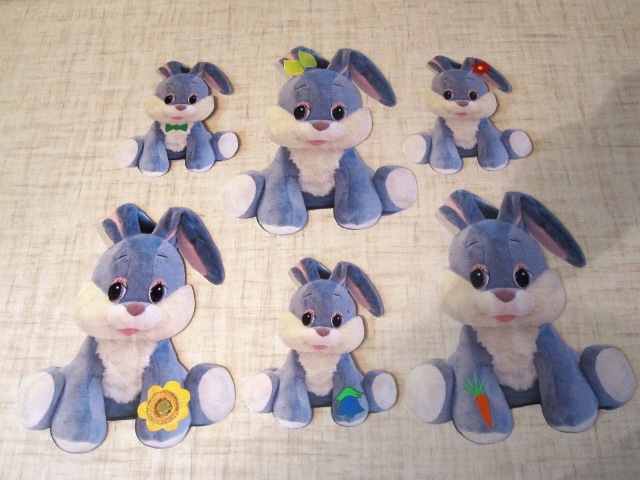 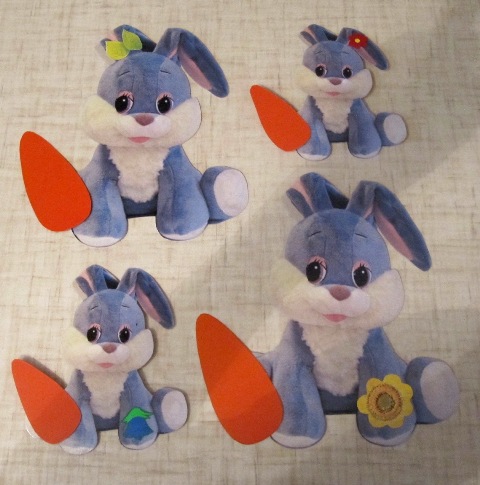 